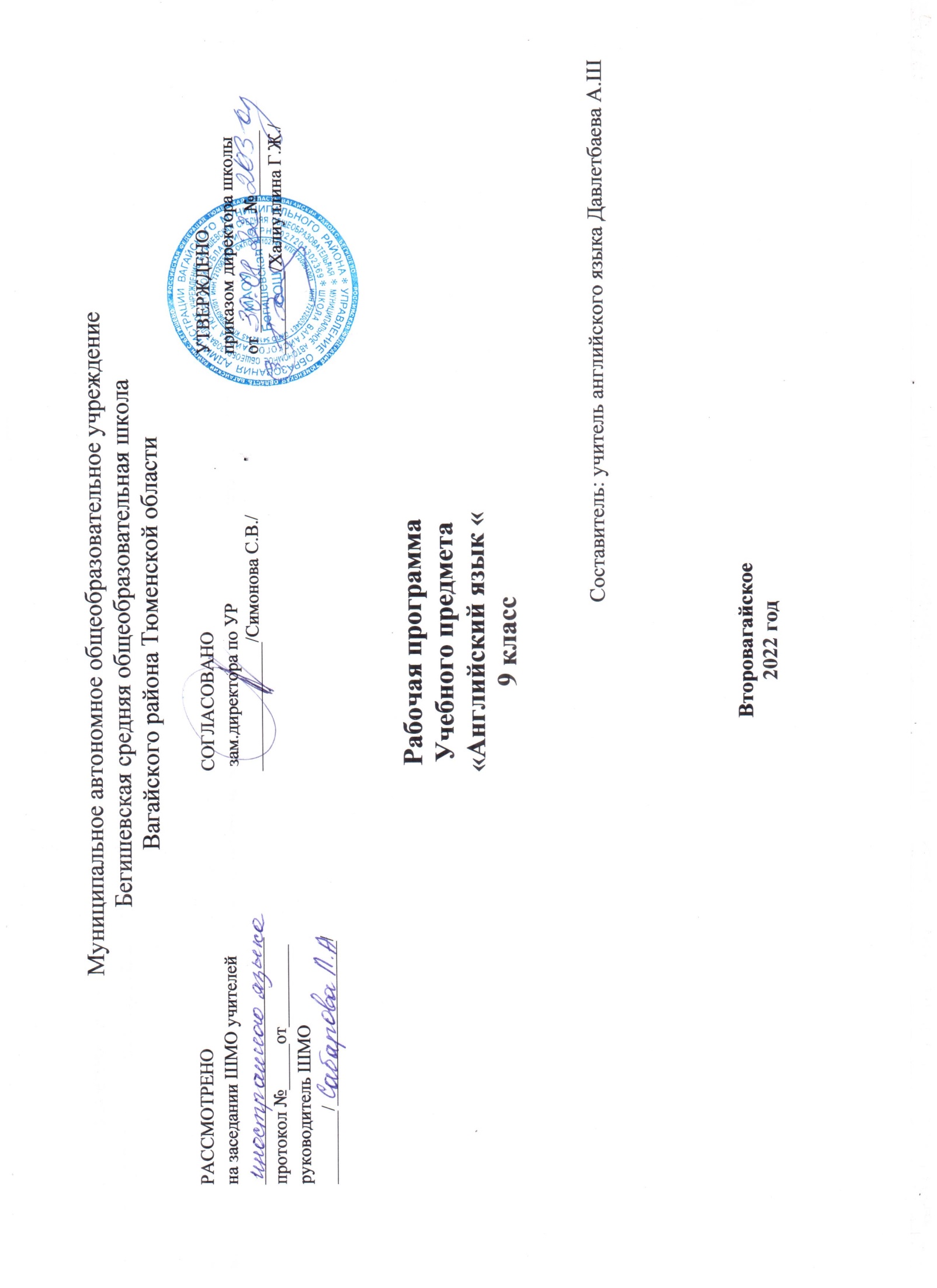 Планируемые результаты  освоения учебного предмета «Английский язык» в 9 классе.Представленная программа обеспечивает достижение личностных, метапредметных и предметных результатов.Личностные результаты: воспитание российской гражданской идентичности: патриотизма, любви и уважения к Отечеству, чувства гордости за свою Родину, прошлое и настоящее многонационального народа России; осознание своей этнической принадлежности, знание истории, языка, культуры своего народа, своего края, основ культурного наследия народов России и человечества; усвоение гуманистических, демократических и традиционных ценностей многонационального российского общества; воспитание чувства долга перед Родиной;формирование ответственного отношения к учению, готовности и способности обучающихся к саморазвитию и самообразованию на основе мотивации к обучению и познанию, осознанному выбору и построению дальнейшей индивидуальной траектории образования на базе   ориентировки в мире профессий и профессиональных предпочтений, с учётом устойчивых познавательных интересов; формирование целостного мировоззрения, соответствующего современному уровню развития науки и общественной практики, учитывающего социальное, культурное, языковое, духовное многообразие современного мира;формирование осознанного, уважительного и доброжелательного отношения к другому человеку, его мнению, мировоззрению, культуре, языку, вере, гражданской позиции; к истории, культуре, религии, традициям, языкам, ценностям народов России и народов мира; готовности и способности вести диалог с другими людьми и достигать в нём взаимопонимания; освоение социальных норм, правил поведения, ролей и форм социальной жизни в группах и сообществах, включая взрослые и социальные сообщества; участие в школьном самоуправлении и  общественной жизни в пределах возрастных компетенций с учётом региональных, этнокультурных, социальных и экономических особенностей; развитие морального сознания и компетентности в решении моральных проблем на основе личностного выбора, формирование нравственных чувств и нравственного поведения, осознанного и ответственного отношения к собственным поступкам; формирование коммуникативной компетентности в общении и  сотрудничестве со сверстниками, старшими и младшими в процессе образовательной, общественно полезной, учебно-исследовательской, творческой и других видах деятельности;формирование ценности  здорового и безопасного образа жизни; усвоение правил индивидуального и коллективного безопасного поведения в чрезвычайных ситуациях, угрожающих жизни и здоровью людей, правил поведения в транспорте и правил поведения на дорогах;формирование основ экологической культуры на основе признания ценности жизни во всех её проявлениях и необходимости ответственного, бережного отношения к окружающей среде;осознание значения семьи в жизни человека и общества, принятие ценности семейной жизни, уважительное и заботливое отношение к членам своей семьи;развитие эстетического сознания через освоение художественного наследия народов России и мира,  творческой деятельности эстетического характера;формирование мотивации изучения иностранных языков и стремления к самосовершенствованию в образовательной области «Иностранный язык»;осознание возможностей самореализации средствами иностранного языка;стремление к совершенствованию речевой культуры в целом;формирование коммуникативной компетенции в межкультурной и межэтнической коммуникации;развитие таких качеств, как воля, целеустремлённость, креативность, инициативность, эмпатия, трудолюбие, дисциплинированность;формирование общекультурной и этнической идентичности как составляющих гражданской идентичности личности;стремление к лучшему осознанию культуры своего народа и готовность содействовать ознакомлению с ней представителей других стран;  толерантное отношение к проявлениям иной культуры; осознание себя гражданином своей страны и мира;готовность отстаивать национальные и общечеловеческие (гуманистические, демократические) ценности, свою гражданскую позицию;готовность и способность обучающихся к саморазвитию; сформированность мотивации к обучению, познанию, выбору индивидуальной образовательной траектории; ценностно-смысловые установки обучающихся, отражающие их личностные позиции, социальные компетенции; сформированность основ гражданской идентичности.Метапредметные результаты: умение самостоятельно определять цели своего обучения, ставить и формулировать для себя новые задачи в учёбе и познавательной деятельности, развивать мотивы и интересы своей познавательной деятельности; умение самостоятельно планировать альтернативные пути  достижения целей,  осознанно выбирать  наиболее эффективные способы решения учебных и познавательных задач;умение соотносить свои действия с планируемыми результатами, осуществлять контроль своей деятельности в процессе достижения результата, определять способы  действий в рамках предложенных условий и требований, корректировать свои действия в соответствии с изменяющейся ситуацией; умение оценивать правильность выполнения учебной задачи,  собственные возможности её решения;владение основами самоконтроля, самооценки, принятия решений и осуществления осознанного выбора в учебной и познавательной деятельности; осознанное владение логическими действиями определения понятий, обобщения, установления аналогий и классификации на основе  самостоятельного выбора оснований и критериев, установления родо-видовых связей; умение устанавливать причинно-следственные связи, строить  логическое рассуждение, умозаключение (индуктивное, дедуктивное  и по аналогии) и выводы;умение создавать, применять и преобразовывать знаки и символы, модели и схемы для решения учебных и познавательных задач;умение организовывать  учебное сотрудничество и совместную деятельность с учителем и сверстниками;   работать индивидуально и в группе: находить общее решение и разрешать конфликты на основе согласования позиций и учёта интересов;  формулировать, аргументировать и отстаивать своё мнение;умение адекватно и осознанно использовать речевые средства в соответствии с задачей коммуникации: для отображения своих чувств, мыслей и потребностей, планирования и регуляции своей деятельности;  владение устной и письменной речью, монологической контекстной речью; формирование и развитие компетентности в области использования информационно-коммуникационных технологий (далее ИКТ– компетенции);развитие умения планировать своё речевое и неречевое поведение;развитие коммуникативной компетенции, включая умение взаимодействовать с окружающими, выполняя разные социальные роли;развитие исследовательских учебных действий, включая навыки работы с информацией: поиск и выделение нужной информации, обобщение и фиксация информации;развитие смыслового чтения, включая умение выделять тему, прогнозировать содержание текста по заголовку/ключевым словам, выделять основную мысль, главные факты, опуская второстепенные, устанавливать логическую последовательность основных фактов;осуществление регулятивных действий самонаблюдения, самоконтроля, самооценки в процессе коммуникативной деятельности на иностранном языке.Предметные результаты:Предметные результаты освоения выпускниками основной школы программы по иностранному языку:
В коммуникативной сфере (т. е. владении иностранным языком как средством общения)
Речевая компетенция в следующих видах речевой деятельности:говорении:начинать, вести/поддерживать и заканчивать различные виды диалогов в стандартных ситуациях общения, соблюдая нормы речевого этикета, при необходимости переспрашивая, уточняя;расспрашивать собеседника и отвечать на его вопросы, высказывая свое мнение, просьбу, отвечать на предложение собеседника согласием/отказом в пределах изученной тематики и усвоенного лексико-грамматического материала;рассказывать о себе, своей семье, друзьях, своих интересах и планах на будущее;сообщать краткие сведения о своем городе/селе, о своей стране и странах изучаемого языка; описывать события/явления, передавать основное содержание, основную мысль прочитанного или услышанного, выражать свое отношение к прочитанному/услышанному, давать краткую характеристику персонажей.  аудировании:воспринимать на слух и полностью понимать речь учителя, одноклассников; воспринимать на слух и понимать основное содержание несложных аутентичных аудио- и видеотекстов, относящихся к разным коммуникативным типам речи (сообщение /рассказ/интервью);воспринимать на слух и выборочно понимать с опорой на языковую догадку, контекст краткие несложные аутентичные прагматические аудио- и видеотексты, выделяя значимую /нужную/необходимую информацию;чтении: читать аутентичные тексты разных жанров и стилей преимущественно с пониманием основного содержания; читать несложные аутентичные тексты разных жанров и стилей с полным и точным пониманием и с использованием различных приемов смысловой переработки текста (языковой догадки, выборочного перевода), а также справочных материалов; уметь оценивать полученную информацию, выражать свое мнение;читать аутентичные тексты с выборочным пониманием значимой/нужной/интересующей информации; письменной речи:заполнять анкеты и формуляры;писать поздравления, личные письма с опорой на образец с употреблением формул речевого этикета, принятых в стране/странах изучаемого языка; составлять план, тезисы устного или письменного сообщения; кратко излагать результаты проектной деятельности.Языковая компетенция (владение языковыми средствами):применение правил написания слов, изученных в основной школе; адекватное произношение и различение на слух всех звуков иностранного языка; соблюдение правильного ударения в словах и фразах;соблюдение ритмико-интонационных особенностей предложений различных коммуникативных типов (утвердительное, вопросительное, отрицательное, повелительное); правильное членение предложений на смысловые группы;распознавание и употребление в речи основных значений изученных лексических единиц (слов, словосочетаний, реплик-клише речевого этикета);знание основных способов словообразования (аффиксации, словосложения, конверсии); понимание и использование явлений многозначности слов иностранного языка, синонимии, антонимии и лексической сочетаемости;распознавание и употребление в речи основных морфологических форм и синтаксических конструкций изучаемого иностранного языка; знание признаков изученных грамматических явлений (видо-временных форм глаголов, модальных глаголов и их эквивалентов, артиклей, существительных, степеней сравнения прилагательных и наречий, местоимений, числительных, предлогов).Социокультурная компетенция:знание национально-культурных особенностей речевого и неречевого поведения в своей стране и странах изучаемого языка; применение этих знаний в различных ситуациях формального и неформального межличностного и межкультурного общения;распознавание и употребление в устной и письменной речи основных норм речевого этикета (реплик-клише, наиболее распространенной оценочной лексики), принятых в странах изучаемого языка;знание употребительной фоновой лексики и реалий страны/стран изучаемого языка, некоторых распространенных образцов фольклора (скороговорки, поговорки, пословицы);знакомство с образцами художественной, публицистической и научно-популярной литературы;представление об особенностях образа жизни, быта, культуры стран изучаемого языка (всемирно известных достопримечательностях, выдающихся людях и их вкладе в мировую культуру);представление о сходстве и различиях в традициях своей страны и стран изучаемого языка;понимание роли владения иностранными языками в современном мире.Компенсаторная компетенция — умение выходить из трудного положения в условиях дефицита языковых средств при получении и приеме информации за счет использования контекстуальной догадки, игнорирования языковых трудностей, переспроса, словарных замен, жестов, мимики.В познавательной сфере:владение приемами работы с текстом: умение пользоваться определенной стратегией чтения/аудирования в зависимости от коммуникативной задачи (читать/слушать текст с разной глубиной понимания);умение действовать по образцу/аналогии при выполнении упражнений и составлении собственных высказываний в  пределах тематики основной школы;готовность и умение осуществлять индивидуальную и совместную проектную работу; умение пользоваться справочным материалом (грамматическим и лингвострановедческим справочниками, двуязычным и толковым словарями, мультимедийными средствами);В ценностно-ориентационной сфере:представление о языке как средстве выражения чувств, эмоций, основе культуры мышления;достижение взаимопонимания в процессе устного и письменного общения с носителями иностранного языка, установления межличностных и межкультурных контактов в доступных пределах;представление о целостном полиязычном, поликультурном мире, осознание места и роли родного и иностранных языков в этом мире как средства общения, познания, самореализации и социальной адаптации; приобщение к ценностям мировой культуры как через источники информации на иностранном языке (в том числе мультимедийные), так и через непосредственное участие в  школьных обменах, туристических поездках, молодежных форумах.В эстетической сфере:владение элементарными средствами выражения чувств и эмоций на иностранном языке;стремление к знакомству с образцами художественного творчества на иностранном языке и средствами иностранного языка;развитие чувства прекрасного в процессе обсуждения современных тенденций в живописи,   музыке, литературе.В трудовой сфере:умение рационально планировать свой учебный труд и работать в соответствии с намеченным планом.В физической сфере:стремление вести здоровый образ жизни (режим труда и отдыха, питание, спорт)Требования к уровню подготовки учащихся 9 класса:В результате изучения иностранного языка ученик должензнать/пониматьосновные значения изученных лексических единиц (слов, словосочетаний); основные способы словообразования (аффиксация, словосложение, конверсия);особенности структуры простых и сложных предложений изучаемого иностранного языка; интонацию различных коммуникативных типов предложения;признаки изученных грамматических явлений (видо-временных форм глаголов, модальных глаголов и их эквивалентов, артиклей, существительных, степеней сравнения прилагательных и наречий, местоимений, числительных, предлогов);основные нормы речевого этикета (реплики-клише, наиболее распространенная оценочная лексика), принятые в стране изучаемого языка;роль владения иностранными языками в современном мире; особенности образа жизни, быта, культуры стран изучаемого языка (всемирно известные достопримечательности, выдающиеся люди и их вклад в мировую культуру), сходство и различия в традициях своей страны и стран изучаемого языка;уметь      говорениеначинать, вести/поддерживать и заканчивать беседу в стандартных ситуациях общения, соблюдая нормы речевого этикета, при необходимости переспрашивая, уточняя;расспрашивать собеседника и отвечать на его вопросы, высказывая свое мнение, просьбу, отвечать на предложение собеседника согласием/отказом, опираясь на изученную тематику и усвоенный лексико-грамматический материал;рассказывать о себе, своей семье, друзьях, своих интересах и планах на будущее, сообщать краткие сведения о своем городе/селе, своей стране и стране изучаемого языка;делать краткие сообщения, описывать события/явления (в рамках изученных тем), передавать основное содержание, основную мысль прочитанного или услышанного, выражать свое отношение к прочитанному/услышанному, давать краткую характеристику персонажей;использовать перифраз, синонимичные средства в процессе устного общения;      аудированиепонимать основное содержание коротких, несложных аутентичных прагматических текстов (прогноз погоды, программы теле/радио передач, объявления на вокзале/в аэропорту) и выделять значимую информацию;понимать основное содержание несложных аутентичных текстов, относящихся к разным коммуникативным типам речи (сообщение/рассказ); уметь определять тему текста, выделять главные факты, опуская второстепенные;использовать переспрос, просьбу повторить;      чтениеориентироваться в иноязычном тексте; прогнозировать его содержание по заголовку;читать аутентичные тексты разных жанров с пониманием основного содержания (определять тему, основную мысль; выделять главные факты, опуская второстепенные; устанавливать логическую последовательность основных фактов текста);читать несложные аутентичные тексты разных стилей с полным и точным пониманием, используя различные приемы смысловой переработки текста (языковую догадку, анализ, выборочный перевод), оценивать полученную информацию, выражать свое мнение;читать текст с выборочным пониманием нужной или интересующей информации;      письменная речьзаполнять анкеты и формуляры;писать поздравления, личные письма с опорой на образец: расспрашивать адресата о его жизни и делах, сообщать то же о себе, выражать благодарность, просьбу, употребляя формулы речевого этикета, принятые в странах изучаемого языка;Использовать приобретенные знания и умения в практической деятельности и повседневной жизни для:социальной адаптации; достижения взаимопонимания в процессе устного и письменного общения с носителями иностранного языка, установления в доступных пределах межличностных и межкультурных контактов;создания целостной картины полиязычного, поликультурного мира, осознания места и роли родного языка и изучаемого иностранного языка в этом мире;приобщения к ценностям мировой культуры через иноязычные источники информации (в том числе мультимедийные), через участие в школьных обменах, туристических поездках, молодежных форумах; ознакомления представителей других стран с культурой своего народа; осознания себя гражданином своей страны и мира.Содержание учебного предмета.Тематический план.№Название разделаСодержаниеКол-во часов1.Celebrations(праздники)Праздники и празднования, приметы и предрассудки, особые случаи, торжества, историческая память, поминовение. Идиоматические выражения, связанные со словом “cake”. Способы образования Причастия (I,II). Фразовый глагол “turn” с послелогами. Предлоги. Грамматические времена Present Simple, Present Continuous, Present Perfect, Present Perfect Continuous. Наречия. Восклицания. Определительные придаточные предложения. Использование прилагательных и наречий в описании. Статья “Remembrance Day”, “Pow Wow”. Трудности для различия ЛЕ: habbit/tradition/custom, spectators/audience/ crowd, let/make/allow, luck/chance/opportunity. Выражение озабоченности и обеспокоенности, сострадания, восхищения. Выражения расположения и антипатии. Письмо описательного характера. Проект «День Победы».132.Life&Living (Жизнь/Образ жизни и среда обитания)Жизнь/Образ жизни и среда обитания, жилище, город/деревня, работа по дому, родственные связи, отношения в семье, бытовые насекомые, соседи, правительство, фауна, исчезающие виды животных. Идиоматические выражения, связанные со словом “house”. Словообразование существительных от прилагательных. Фразовый глагол “make”. Предлоги. Инфинитив/-ing формы. Too, enough. Прямые и косвенные вопросы. Трудности для различия ЛЕ: brush/sweep/cupboard/wardrobe, clean/wash. Выражение неодобрения, порицания, извинения. Статьи “10 Downing Street”, “In danger”. Письмо личного характера, электронное письмо, письмо с элементами рассуждения. Брошюра «Life on Earth with gravity». Проект «Животные в опасности».133.See it to believe it (Очевидное, невероятное)Очевидное, невероятное, загадочные существа, чудовища, сны, кошмары, совпадения, оптические иллюзии, сознание, рассказы, замки с привидениями, геометрические фигуры, стили в живописи, описание картины. Практика в использовании Past tenses (Past Continuous, Past Perfect, Past Perfect Continuous), used to; would/must/can’t/may при выражении предположений. Предлоги (dependent preposition). Временные формы глагола. Словообразование (сложные прилагательные). Фразовый глагол “make”. Трудности для различия ЛЕ: scene/sighting/sight, fantasy/imagination/illusion, witness/spectator/investigator, same/similar/alike. Статьи “The Most Haunted Castle in Britain”, “Painting Styles”. Идиоматические выражения, связанные со словом “paint”. Выражения размышления, рассуждения. Электронное письмо зарубежному другу об удивительном происшествии. Проект «Известное здание в России». 134.Technology- Современные технологииСовременные технологии, компьютерные технологии, проблемы с PC, Интернет, подростки и высокие технологии. Способы выражения будущего времени (be going to, Future Continuous, Future Perfect, Future Perfect Continuous, Present Continuous, Present Simple), придаточные времени (Time Clauses), придаточные цели (Clauses of purpose/result). Словообразование (существительные от глаголов - -ment, -ing, -tion, -ssion, -ery, -ation). Фразовый глагол “break”.  Трудности для различия ЛЕ: invent/discover, research/experiment, electric/electronic, engine/machine, acess/download, effect/affect, offer/suggest. Идиоматические выражения, связанные с технологиями. Предлоги (dependent prepositions). Связки. Статьи “The Gadget Show on five”, “E-waste…Why so much junk?”. Выражения решения проблемы, ответа. Письмо “Opinion essay”.       115.Art& Literature – Литература и искусство Виды искусства, профессии в искусстве, стили в музыке, вкусы и предпочтения, классическая музыка, кино, книги, драматургия. Практика в использовании временных форм глагола. Степени сравнения прилагательных и наречий. Наречия меры и степени. (Would) prefer/would rather/sooner. Словообразование: глаголы с приставками (re-, mis-, under-, over-, dis-).  Предлоги (dependent prepositions). Фразовый глагол “run”. Трудности для различия ЛЕ: set/situated, play/star, presentation/performance, exhibit/exhibition. Идиоматические выражения, связанные с темой «Развлечения». Прилагательные – антонимы глаголов. Статьи “William Shakespeare”, “The Merchant of Venice”. Выражение мнения, рекомендаций. Электронное письмо – отзыв на книгу, краткий письменный пересказ текста. Проект «О жизни и творчестве Шекспира»136.Town& Community – Город и горожанеЛюди в городе, животные, помощь животным, карта города, дорожное движение, дорожные знаки, памятники архитектуры в опасности, услуги населению, транспорт и экология. Практика в использовании временных форм глаголов. Страдательный залог (Passive Voice), каузативная форма (Causative), местоимения с –ever, предлоги (dependent рrepositions), возвратные местоимения (Reflexive pronouns). Идиоматические выражения, связанные с –sеfl. Прилагательные с эмоционально - оценочным значением. Фразовый глагол “check”. Словообразование: существительные с абстрактным значением (-hood, -ity, -age). Трудности для различия ЛЕ: community/society, pedestrian/walker, sign/signal, stop/station. Статьи “Welcome to Sydney”, “Green Transport”. Электронное письмо другу о волонтерской работе, о впечатлениях от поездки. Буклет об одном из российских городов. Сочинение об истории московского Кремля. 147.Staying Safe-Проблемы личной безопасностиЭмоциональное состояние, страхи, фобии, служба экстренной помощи, привычки, питание, здоровье, польза и вред компьютерных игр, опасные животные, решения проблем – телефон доверия, личная безопасность и самооборона. Практика в использовании придаточных предложений условия (Conditional Types 1,2,3), Wishes, модальных глаголов (Modal Present Forms). Идиоматические выражения, связанные с описанием эмоционального состояния. Связки. Выражение просьбы, мнения по телефону, сожаления, пожелания. Фразовый глагол “keep”. Словообразование глагола от существительных и прилагательных (en-, -en). Трудность для различия ЛЕ: poor/weak/low, harm/damage/ruin, custom/habits/manners, lead/pass/spend. Статьи “Beware! The USA’s Dangerous Wild Animals”, “Protect yourself”. Сочинение-рассуждение “Жестокие виды спорта: за  против”. Письменное краткое изложение содержания текста.   128.Challenges - ТрудностиСила духа, самоопределение, части тела, повреждения, риски, правила выживания, туризм, заявление о приеме на работу, биография, органы чувств, экология. Практика употребления в речи косвенной речи (Reported Speech), местоимений some, any, every, предлогов (dependent prepositions), антонимов, разделительных вопросов (Question Tags). Идиоматические выражения, связанные лексикой по теме «Животные». Выражения взаимодействия, одобрения, неодобрения. Фразовый глагол “carry”. Словообразование. Трудности для различия ЛЕ: injure/harm, gain/win, suitably/properly, lose/miss. Статьи “Helen Keller”, “The Challenge of Antarctica”. Электронное письмо другу о происшествии с использованием косвенной речи, заполнение анкеты для приема на работу, письменное краткое изложение текста, текст для журнала о своем герое. Проект «О жизни известного человека».13№урокаТемаКол-вочасовМодуль 1. Celebrations  Страна изучаемого языка и родная страна. Их культурные особенности (национальные праздники). 13 часМодуль 1. Celebrations  Страна изучаемого языка и родная страна. Их культурные особенности (национальные праздники). 13 часМодуль 1. Celebrations  Страна изучаемого языка и родная страна. Их культурные особенности (национальные праздники). 13 час11a. Национальные праздники. Чтение и лексика121a. Праздники131b. Предрассудки и суеверия. Аудирование и устная речь141с. Настоящие времена.  Грамматика.151с. Грамматика161d. Праздники  Лексика и устная речь.171e. Праздники в нашей стране  Письмо.181f.Способы словообразования. Прилагательные и причастия19Этнические праздники и фестивали. Америк. праздник “Pow-Wow”.  Татьянин день. Культуроведение110День Памяти.111Повторение и закрепление материала модуля 1112Модульный тест 1113Анализ теста 1. Введение в модуль 2.1Модуль 2. Life and Living. Жизнь в городе и селе. 13 час.Модуль 2. Life and Living. Жизнь в городе и селе. 13 час.Модуль 2. Life and Living. Жизнь в городе и селе. 13 час.142a. Жизнь в космосе. Чтение и лексика1152b. Семья. Аудирование  и устная речь. 1162c. Неличные формы глагола 1172с. Инфинитив, герундий 1182d. Город и село Лексика и устная речь. 1192e. Личное письмо.  E-mail другу. Письменная речь 1202f. Способы словообразования. Существительные121Резиденция премьер-министра. Культуроведение122Животные в опасности.  Доп. чтение на межпредметной основе. 123Повторение и закрепление материала модуля 2224Повторение и закрепление материала модуля 2225Модульный тест 2126Анализ теста 2. Введение в Модуль 31Модуль 3. See It to believe It. Очевидное ‐ невероятное. 13 час.Модуль 3. See It to believe It. Очевидное ‐ невероятное. 13 час.Модуль 3. See It to believe It. Очевидное ‐ невероятное. 13 час.273a. В поисках Несси. Чтение и лексика 1283b. Сны и кошмары  Аудирование  и устная речь 1293с. Видо временные формы глагола. Прошедшее время Грамматика 2303с. Видо временные формы глагола. Прошедшее время Грамматика 2313d. Иллюзии  Лексика и устная речь. 1323e. Рассказы. Письменная речь1333f. Способы словообразования. Сложные прилагательные .134Знаменитый замок с приведениями в Британии. Культуроведение 135Искусство. Стили живописи.136Повторение и закрепление материала модуля 3237Повторение и закрепление материала модуля 3238Модульный тест 3139Анализ теста 3. Введение в Модуль 4.1Модуль 4. Technology. Выдающиеся люди и их вклад в науку мировую культуру; средства массовой информации (пресса, телевидение, радио, Интернет).       11 час.Модуль 4. Technology. Выдающиеся люди и их вклад в науку мировую культуру; средства массовой информации (пресса, телевидение, радио, Интернет).       11 час.Модуль 4. Technology. Выдающиеся люди и их вклад в науку мировую культуру; средства массовой информации (пресса, телевидение, радио, Интернет).       11 час.404a. Роботы. Чтение и лексика 1414b. Компьютерные проблемы. Аудирование и устная речь. 1424c. Будущие времена. Условные придаточные Грамматика 1434d. Интернет.  Лексика и устная речь. 1444e. «Ваше мнение» Сочинение.  Письмо. 1454f . Способы словообразования. Отглагольные существительные.146ТВ передача «Гаджет – шоу». Культуроведение 147Экология. Электронный мусор.148Повторение и закрепление материала модуля 4249Повторение и закрепление материала модуля 4250Модульный тест 41Модуль 5. ART & LITERATURE (Литература и искусство)  13 час.Модуль 5. ART & LITERATURE (Литература и искусство)  13 час.Модуль 5. ART & LITERATURE (Литература и искусство)  13 час.515a. Виды искусства. Чтение и лексика 1525b. Стили музыки Аудирование  и устная речь 1535с. Степени сравнения прилагательных. Грамматика. 1545с. Сравнительная, превосходная степени 1555d. Фильмы.  Лексика и устная речь. 1565e. Рецензия на книгу/ фильм. Письмо. 2575e. Рецензия на книгу/ фильм. Письмо. 2585f. Способы словообразования. Глаголы с приставками. 159Вильям Шекспир. Культуроведение 160Великие произведения искусства: Третьяковская галерея161Повторение и закрепление материала модуля 5262Повторение и закрепление материала модуля 5263Проверочный тест. Модуль 51Модуль 6. TOWN & COMMUNITY (Город и горожане)  14 час.Модуль 6. TOWN & COMMUNITY (Город и горожане)  14 час.Модуль 6. TOWN & COMMUNITY (Город и горожане)  14 час.64Анализ теста 5. 6а Город и общественная жизнь 1656a. Благотворительность. Чтение и лексика 1666b. Уличное движение.  Аудирование  и устная речь. 1676c. Страдательный залог. Грамматика. 2686с. Образование видовременных форм глаголов 2696d. Общественные услуги, работа.  Лексика и устная речь. 1706e. Электронное письмо.  Письмо. 1716f. Способы словообразования. Существительные с  абстрактным значением172Сидней, Автралия. Культуроведение 173Экология . Экологически безопасные виды транспорта174Повторение и закрепление материала модуля 6275Повторение и закрепление материала модуля 6276Проверочный тест. Модуль 6177Анализ теста 61Модуль 7. STAYNG SAFE (Вопросы личной безопасности)  12 час.Модуль 7. STAYNG SAFE (Вопросы личной безопасности)  12 час.Модуль 7. STAYNG SAFE (Вопросы личной безопасности)  12 час.787a. Страхи и фобии. Чтение и лексика 1797b. Скорая помощь. Аудирование  и устная речь 1807с. Условные придаточные реального/ нереального типа. Грамматика.1817d. Привычки.  Лексика и устная речь.1827e. «За и против». Сочинение. Польза и вред компьютерных игр.Письмо1837f. Способы словообразования конверсия.184Дикие животные США. Культуроведение 185Безопасность. Защити себя сам. Личная безопасность и самооборона.186Повторение и закрепление материала модуля 7287Повторение и закрепление материала модуля 7288Проверочный тест. Модуль 7189Анализ теста 71Модуль 8. CHALLENGES (Трудности)        13 час.Модуль 8. CHALLENGES (Трудности)        13 час.Модуль 8. CHALLENGES (Трудности)        13 час.908a. Никогда не сдавайся!  Чтение и лексика1918b. Идти на риск.  Аудирование  и устная речь. 1928c. Косвенная  Грамматика1938d. Выживание.  Лексика и устная речь. 1948e. Письмо – заявление.  Письмо. 1958f. Способы словообразования.  Практикум.196Helen Keller. Культуроведение 197Вызов Антарктиды198Повторение и закрепление материала модуля 8199Проверочный тест. Модуль 81100Анализ теста 81101Итоговый тест1102Резервный урок1Итого:Итого:102 ч.